Publicado en 46016 el 07/08/2013 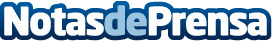 Nace la mayor tienda Online de productos ecológicos de EspañaEl aumento de la demanda de productos ecológico, así como el auge de las ventas online en España han hecho apostar fuerte a esta compañía, intentando posicionarse como líderes en la venta de productos ecológicos de forma online.Contacto: Carlos MerodioTel. 961 363 809online@ecomarket.eswww.ecomarket.esDatos de contacto:Carlos MerodioDepartamento de Marketing961 363 809Nota de prensa publicada en: https://www.notasdeprensa.es/nace-la-mayor-tienda-online-de-productos-ecologicos-de-espana Categorias: Nutrición Gastronomía Ecología Industria Alimentaria Emprendedores Eventos E-Commerce Consumo http://www.notasdeprensa.es